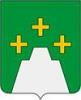 МУНИЦИПАЛЬНОЕ БЮДЖЕТНОЕ  ОБЩЕОБРАЗОВАТЕЛЬНОЕ УЧРЕЖДЕНИЕ БРЫЛИНСКАЯ ОСНОВНАЯ ОБЩЕОБРАЗОВАТЕЛЬНАЯ ШКОЛАПриложение 2 к приказу
МБОУ Брылинская ООШ 
от 01.09.2023 № 90 §1 Положение о программе наставничества МБОУ Брылинская ООШ1. Общие положения1.1. Настоящее положение о программе наставничества МБОУ Брылинская ООШ (далее – Положение) регламентирует особенности внедрения целевой модели наставничества, в том числе разработки и реализации программ наставничества.1.2. Положение разработано в соответствии с Федеральным законом от 29.12.2012 № 273-ФЗ «Об образовании в Российской Федерации», распоряжением Минпросвещения от 25.12.2019 № Р-145 «Об утверждении методологии (целевой модели) наставничества обучающихся для организаций, осуществляющих образовательную деятельность по общеобразовательным, дополнительным общеобразовательным и программам среднего профессионального образования, в том числе с применением лучших практик обмена опытом между обучающимися», локальными  нормативными актами МБОУ Брылинская ООШ (далее – школа).1.3. В Положении используются следующие понятия:Наставничество – универсальная технология передачи опыта, знаний, формирования навыков, компетенций, метакомпетенций и ценностей через неформальное взаимообогащающее общение, основанное на доверии и партнерстве.Метакомпетенции – способность формировать у себя новые навыки и компетенции самостоятельно, а не только манипулировать полученными извне знаниями и навыками.Программа наставничества – комплекс мероприятий и формирующих их действий, направленный на организацию взаимоотношений наставника и наставляемого в конкретных формах для получения ожидаемых результатов.Наставляемый – участник программы наставничества, который через взаимодействие с наставником и при его помощи и поддержке решает конкретные жизненные, личные и профессиональные задачи, приобретает новый опыт и развивает новые навыки и компетенции. В конкретных формах наставляемый может быть определен термином «обучающийся».Наставник – участник программы наставничества, имеющий успешный опыт в достижении жизненного, личностного и профессионального результата, готовый и компетентный поделиться опытом и навыками, необходимыми для стимуляции и поддержки процессов самореализации и самосовершенствования наставляемого.Куратор – работник школы, назначаемый директором, который отвечает за организацию программы наставничества.Целевая модель наставничества – система условий, ресурсов и процессов, необходимых для реализации программ наставничества в образовательных организациях. Благодарный выпускник – выпускник школы, который ощущает эмоциональную связь с ней, чувствует признательность и поддерживает личными ресурсами (делится опытом, мотивирует обучающихся и педагогов, оказывает финансовую поддержку, организует стажировки и т. д.).2. Цели и задачи наставничества2.1. Целью внедрения наставничества является максимально полное раскрытие потенциала личности наставляемого, необходимое для успешной личной и профессиональной самореализации в современных условиях неопределенности, а также создание условий для формирования эффективной системы поддержки, самоопределения и профессиональной ориентации всех обучающихся в возрасте от 10 лет, педагогов разных уровней образования и молодых специалистов школы.2.2. Задачи внедрения наставничества:улучшение показателей в школе в образовательной, воспитательной, социокультурной и спортивной сферах;подготовка обучающегося к самостоятельной, осознанной и социально продуктивной деятельности в современном мире, отличительными особенностями которого являются нестабильность, неопределенность, изменчивость, сложность, информационная насыщенность;раскрытие личностного, творческого, профессионального потенциала каждого обучающегося, поддержка формирования и реализации индивидуальной образовательной траектории;создание психологически комфортной среды для развития и повышения квалификации педагогов, увеличение числа закрепившихся в профессии педагогических кадров;создание канала эффективного обмена личностным, жизненным и профессиональным опытом для каждого субъекта образовательной и профессиональной деятельности;формирование открытого и эффективного сообщества вокруг школы, способного на комплексную поддержку его деятельности, в котором выстроены доверительные и партнерские отношения.3. Порядок организации наставничества3.1. Наставляемые определяются путем выявления конкретных проблем у обучающихся и педагогов, которые можно решить с помощью наставничества.3.2. Наставники подбираются как из внутреннего, так и с внешнего контура связей школы из наиболее подготовленных, обладающих высокими профессиональными и моральными качествами, проявляющих способности к воспитательной работе и пользующихся авторитетом в коллективе.К работе по наставничеству могут привлекаться обучающиеся и педагоги, выпускники и специалисты предприятий и организаций.3.3. Наставничество устанавливается продолжительностью от одного месяца до одного года в зависимости от его направления и формы.3.4. Наставничество может быть индивидуальным (направленное на одного обучающегося) и (или) коллективным (когда наставничество распространяется на группу обучающихся).3.5. Назначение наставника осуществляется на добровольной основе с обязательным письменным согласием лица, назначаемого наставником, и лица, в отношении которого осуществляется наставничество. Если лицо не достигло 18 лет, то назначение наставника происходит после получения письменного согласия его законного представителя.3.6. Срок наставничества может быть продлен в случае временной нетрудоспособности, командировки или иного продолжительного отсутствия по уважительным причинам наставника или лица, в отношении которого осуществляется наставничество, по другим веским причинам.3.7. Наставничество прекращается до истечения установленного срока в случае неисполнения лицом, в отношении которого осуществляется наставничество, обязанностей, предусмотренных настоящим положением.3.8. Результатами эффективной работы наставника считаются:улучшение показателей школы: образовательных, спортивных, культурных;развитие личности наставляемого, раскрытие его потенциала;рост числа обучающихся, способных самостоятельно строить индивидуальные образовательные и карьерные траектории;улучшение психологического климата школы, создание психологически комфортной и плодотворной среды развития педагогов;привлечение дополнительных ресурсов и инвестиций в развитие инновационных образовательных и социальных программ школы.3.9. В целях поощрения наставника за осуществление наставничества предусматривается:объявление благодарности, награждение почетной грамотой;материальное поощрение в соответствии с локальными нормативными актами школы.4. Руководство наставничеством4.1. Внедрение и реализация наставничества возлагаются на куратора, который назначается распорядительным актом директора школы.Куратор осуществляет следующие функции:сбор и работа с базой наставников и наставляемых;организация обучения наставников;контроль проведения программ наставничества;участие в оценке вовлеченности обучающихся в различные формы наставничества;решение организационных вопросов, возникающих в процессе реализации наставничества;мониторинг реализации и получение обратной связи от участников программы.4.2. Дополнительно куратор осуществляет следующие функции:определяет кандидатуру наставника;определяет число лиц, в отношении которых наставник одновременно осуществляет наставничество;определяет срок наставничества;осуществляет контроль деятельности наставника и деятельности наставляемого, вносит необходимые изменения и дополнения в процесс работы по наставничеству, программу наставничества;создает необходимые условия для совместной работы наставника и наставляемого;вносит предложения о замене наставника;вносит предложения о поощрении наставника;обеспечивает своевременное представление надлежаще оформленных документов по итогам наставничества.5. Права и обязанности наставника5.1. Наставник имеет право:вносить предложения руководителю структурного подразделения, в котором работает лицо, в отношении которого осуществляется наставничество, о создании условий для совместной работы;требовать от лица, в отношении которого осуществляется наставничество, выполнения указаний по вопросам, связанным с его деятельностью;осуществлять контроль деятельности лица, в отношении которого осуществляется наставничество, в форме личной проверки выполнения заданий, поручений и качества выполненной работы;обращаться с заявлением к директору школы с просьбой о сложении с него обязанностей наставника конкретного лица, в отношении которого осуществляется наставничество.5.2. Наставник обязан:руководствоваться требованиями законодательства РФ и локальных нормативных актов школы при осуществлении наставнической деятельности;способствовать формированию у лица, в отношении которого осуществляется наставничество, высоких профессиональных и морально-психологических качеств;оказывать содействие наставляемому в исполнении его обязанностей, ознакомлении с основными направлениями деятельности, полномочиями и основами корпоративной культуры;оказывать содействие наставляемому в изучении законодательства РФ и локальных нормативных актов школы, регламентирующих исполнение должностных обязанностей наставляемого;способствовать освоению наставляемым практических приемов и способов качественного выполнения своих обязанностей, устранению допущенных ошибок;передавать наставляемому накопленный опыт профессионального мастерства, обучать наиболее рациональным приемам, передовым и безопасным методам работы;привлекать к участию в общественной жизни коллектива школы;воспитывать у наставляемого дисциплинированность и исполнительность, нацеленность на результативную работу, рост производительности труда, проявлять требовательность в вопросах соблюдения норм профессиональной этики;периодически докладывать куратору о процессе адаптации наставляемого, его дисциплине и поведении, результатах профессионального становления.6. Права и обязанности наставляемого6.1. Наставляемый имеет право:обращаться к наставнику за помощью по вопросам, связанным с реализацией программы наставничества;вносить предложения по корректировке программы наставничества;обращаться к куратору с ходатайством о замене наставника.6.2. Наставляемый обязан:выполнять мероприятия программы наставничества в установленные сроки;выполнять указания и рекомендации наставника по исполнению обязанностей при реализации программы наставничества;совершенствовать профессиональные навыки, практические приемы и способы качественного исполнения обязанностей;устранять совместно с наставником допущенные ошибки;проявлять дисциплинированность, организованность и культуру в работе;обучаться наиболее рациональным приемам и передовым методам работы;участвовать в общественной жизни коллектива школы.7. Формы и стили наставнической деятельности7.1. Формы наставнической деятельности:прямая (непосредственный контакт с молодым специалистом и (или) обучающимся, общение с ним не только в рабочее время, но и в неформальной обстановке) и опосредованная (формальный контакт, путем советов, рекомендаций, но личные контакты сводятся к минимуму, а также влияние на его окружающую среду);индивидуальная (за наставником закрепляется один молодой специалист и (или) обучающийся) и групповая (наставничество распространяется на группу молодых специалистов и (или) обучающихся);открытая (двустороннее взаимодействие наставника и молодого специалиста и (или) обучающегося) и скрытая (наставник воздействует на молодого специалиста и (или) обучающегося незаметно для второго);коллективно-индивидуальная (наставничество над одним молодым специалистом и (или) обучающимся осуществляет трудовой коллектив) или коллективно-групповая (наставничество трудового коллектива осуществляется над группой молодых специалистов и (или) обучающихся).7.2. Стили наставничества (выбор стиля взаимодействия зависит от уровня подготовки подопечного и сложности задачи):инструктаж – стиль, при котором наставник дает четкие пошаговые указания подопечному или предлагает ему копировать свои собственные действия;объяснение – стиль, при котором наставник показывает, как правильно выполнить ту или иную работу, и подробно объясняет каждый шаг, дает обоснование своим действиям;развитие – это стиль, при котором наставник предлагает решить производственную задачу и представить результат.8. Разработка программы наставничества8.1. Программа наставничества (далее – программа) разрабатывается куратором или другим работником школы, назначенным директором, в соответствии с законодательством РФ.8.2. Программа носит срочный характер, ее действие рассчитано на один календарный год с возможностью пролонгации при необходимости и определено запросами потенциальных наставляемых в данный период. Программа может корректироваться куратором при обязательном согласовании с участниками (включая родителей обучающегося/его законных представителей) исходя из специфики психолого-педагогической ситуации.8.3. Проектирование содержания программы осуществляется куратором в сотрудничестве с парами «наставник + наставляемый»/группами в соответствии с запросами наставляемого и возможностями участников при согласовании с родителями/законными представителями несовершеннолетнего.8.4. Программа должна определять наиболее оптимальные и эффективные для удовлетворения выявленных у потенциальных наставляемых запросов содержание, формы, методы и приемы организации наставничества, учитывая состояние здоровья учащихся, уровень их способностей, характер учебной мотивации, а также имеющиеся у школы ресурсы.8.5. Структура программы должна соответствовать таблице, приведенной ниже.Структура программы8.6. Программа утверждается директором школы после согласования с педагогическим советом.9. Мониторинг и оценка результатов реализации программы наставничества9.1. Мониторинг программы наставничества состоит из двух основных этапов:1) оценка качества процесса реализации программы наставничества;2) оценка мотивационно-личностного, компетентностного, профессионального роста участников, динамика образовательных результатов.9.2. Оценка эффективности внедрения целевой модели осуществляется с периодичностью один раз в полугодие.9.3. Оценка реализации программ наставничества осуществляется на основе анкетирования и опросов участников программы в соответствии с графиком, установленным программой.9.4. В целях обеспечения открытости реализации целевой модели наставничества на сайте школы размещается и своевременно обновляется следующая информация:реестр наставников;мини-портфолио наставников;перечень социальных партнеров, участвующих в реализации программы наставничества;анонсы мероприятий, проводимых в рамках внедрения целевой модели наставничества, и др.№п/пЭлементы программыСодержание элементов программы1Пояснительная запискаЦель и задачи программы наставничества в соотношении с проблематикой образовательного процесса, характеристикой континента школы.Выбранные на данный период формы наставничества в соотношении с целью и задачами внедрения целевой модели2План-график реализации программыТаблица с мероприятиями и сроками реализации программы, ответственными, описанием итогового или контрольного события, результата3Мониторинг эффективности реализации программыОписание содержания, этапов и сроков мониторинга и ответственных за его проведение4ПриложениеАнкеты, опросники, справки, иные материалы, необходимые для реализации программы